HAND ARM VIBRATION POLICY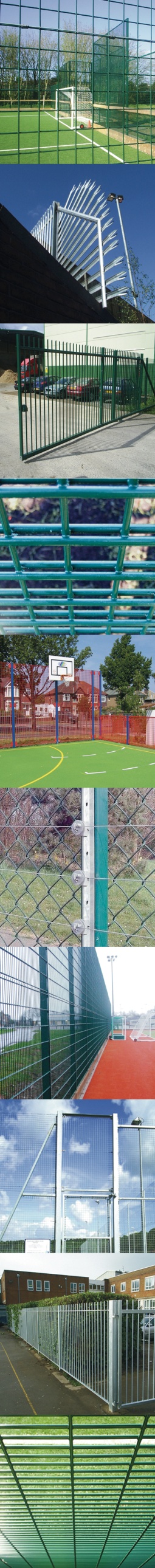 INTRODUCTION:Hand-arm vibration (HAV) is transmitted from work processes into workers’ hands and arms. It can be caused by operating hand-held power tools, such as road breakers, hammer drills and angle-grinders (or by holding materials being processed by vibrating/grinding machines). Regular and frequent exposure to hand-arm vibration can lead to a range of detrimental health conditions collectively known as hand arm vibration syndrome (HAVS). The Control of Vibration at Work Regulations 2005 require an employer to protect its employees against HAVS by providing them with sufficient controls and guidance to enable the safe use of its power tools. The Health & Safety Executive determines safe levels of exposure by the exposure action value (EAV) and the exposure limit value (ELV). The EAV is a daily amount of vibration exposure above which employers are required to take action to control exposure. The greater the exposure level the greater the risk. For hand-arm vibration the EAV is a daily exposure of 2.5 m/s2 A(8).The exposure limit value (ELV) is the maximum amount of vibration an employee may be exposed to on any single day. For hand-arm vibration the ELV is a daily exposure of 5 m/s2 A(8). It is therefore (insert company name) policy to provide sufficicient training, information and guidance so as to ensure the safe use of its power tools, including limiting their permitted use within the appropriate EAV and ELV values.POLICY:(Company name) will maintain records of all equipment (including fixed items) that may cause vibration and the type of use relevant for each item Compile a file containing appropriate information  relating to make, model, power, vibration risks and vibration information etc. This information sought from product manufacturers.Provide employees with all necessary information, instruction, training and supervision necessary to control the risks from vibration when using equipmentConsult with employees to ensure equipment  is suitable for task and can be utilised to minimise the effects from vibrationEnsure that equipment maintainance is carried out according to manufacturers guidelines and that equipment is stored appropriatelySource equipment with regard to suitability for the work, efficiency and lowest vibration levelsComplete risk assessments to evaluate the and control the vibration riskImplement health surveillance for all employees identified as being at risk from vibrationCompile and maintain a HAVS Calculator inventory, detailing EAV and ELV values, which have been calculated by entering the particular tool’s vibration magnitude (in m/s2 from the manufacturer’s technical data) into the Health & Safety Executive’s HAVS Calculator. The HSE HAVS Calculator available at http://www.hse.gov.uk/vibration/hav/vibrationcalc.htm REVIEW:This policy statement is reviewed annually by (enter name or job title)Dated: 		Review Date: 	Normally annual[NOTE – AFI makes available a number of business documents, policies and templates to assist members in the development of their own company-specific versions. These templates are not to be used verbatim; rather they must be reviewed and amended to suit the members’ own and statutory requirements relevant at the time. AFI cannot be responsible for the use or misuse of these templates]